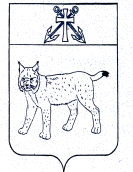 АДМИНИСТРАЦИЯ УСТЬ-КУБИНСКОГОМУНИЦИПАЛЬНОГО ОКРУГАПОСТАНОВЛЕНИЕс. Устьеот 25.01.2024                                                                                                          № 89                                                                                                         Об утверждении краткосрочного плана реализации программы капитального ремонта многоквартирных домов Усть-Кубинского муниципального округа на 2025- 2027 годыВ соответствии с Федеральным законом от 6 октября 2003 года № 131-ФЗ «Об общих принципах организации местного самоуправления в Российской Федерации», частью 7 статьи 168 Жилищного кодекса Российской Федерации, постановлением Правительства Вологодской области от 24 июня 2013 года № 646 «О некоторых вопросах реализации Жилищного кодекса Российской Федерации в части обеспечения проведения капитального ремонта общего имущества в многоквартирных домах», ст. 42 Устава округа администрация округаПОСТАНОВЛЯЕТ:	1. Утвердить краткосрочный план реализации  областной программы капитального ремонта общего имущества в многоквартирных домах на территории  Усть-Кубинского муниципального округа на 2025-2027 годы в соответствии с приложениями  1, 2, 3 к настоящему постановлению.	2. Контроль за выполнением настоящего постановления возложить на первого заместителя главы округа Семичева А.О.	3. Настоящее постановление вступает в силу на следующий день после его официального опубликования.Глава округа                                                                                                          И.В. БыковПриложение 1 к постановлению администрации округаот 25.01.2024 № 89Приложение 2 к постановлению администрации округа от 25.01.2024 № 89Приложение 3 к постановлению администрации округаот 25.01.2024 № 89№ п/пАдрес многоквартирного дома (далее - МКД)Год ввода в эксплуатациюМатериал стенТип кровлиКоличество этажейОбщая площадь МКД, всегоПлощадь помещений МКДПлощадь помещений МКДКоличество жилых помещений в многоквартирном домеКоличество жителей, зарегистрированных в МКД на дату утверждения краткосрочного планаСтоимость капитального ремонтаСтоимость капитального ремонтаСтоимость капитального ремонтаСтоимость капитального ремонтаСтоимость капитального ремонтаУдельная стоимость капитального ремонта 1кв.м общей площади помещений МКДПредельная стоимость капитального ремонта 1кв.м общей площади помещений МКДПлановая дата завершения работ№ п/пАдрес многоквартирного дома (далее - МКД)Год ввода в эксплуатациюМатериал стенТип кровлиКоличество этажейОбщая площадь МКД, всегоплощадь нежилых помещений многоквартирных домовплощадь жилых помещений МКД, находящихся в собственности гражданКоличество жилых помещений в многоквартирном домеКоличество жителей, зарегистрированных в МКД на дату утверждения краткосрочного планавсего:за счет средств государственной корпорации - Фонда содействия реформированию жилищно-коммунального хозяйстваза счет средств бюджета                Вологодской областиза счет средств бюджета города Вологдыза счет средств собственников помещений МКДУдельная стоимость капитального ремонта 1кв.м общей площади помещений МКДПредельная стоимость капитального ремонта 1кв.м общей площади помещений МКДПлановая дата завершения работ№ п/пАдрес многоквартирного дома (далее - МКД)Год ввода в эксплуатациюМатериал стенТип кровлиКоличество этажейкв.мкв.мкв.мКоличество жилых помещений в многоквартирном домеКоличество жителей, зарегистрированных в МКД на дату утверждения краткосрочного планавсего:руб.руб.руб.руб.руб./кв.мруб./кв.мПлановая дата завершения работ123456789101112131415161718192025 год2025 год2025 год2025 год2025 год2025 год2025 год2025 год2025 год2025 год2025 год2025 год2025 год2025 год2025 год2025 год2025 год2025 год2025 год1Усть-Кубинский р-н, с. Бережное, ул. Совхозная, д.71988кирпичныескатная2597,90545,612274 868 648,320,000,000,004 868 648,329 277,159 277,1531.12.20252026 год2026 год2026 год2026 год2026 год2026 год2026 год2026 год2026 год2026 год2026 год2026 год2026 год2026 год2026 год2026 год2026 год2026 год2026 год1Усть-Кубинский р-н, с. Никольское, ул. Окружная, д. 21985кирпичныескатная2609,80578,812385 000 847,710,000,000,005 000 847,719 277,159 277,1531.12.20262027 год2027 год2027 год2027 год2027 год2027 год2027 год2027 год2027 год2027 год2027 год2027 год2027 год2027 год2027 год2027 год2027 год2027 год2027 год1Усть-Кубинский р-н, д. Порохово, ул. Полевая, д.111982кирпичныескатная2776,30,0742,716158 437 567,930,000,000,008 437 567,939 277,159 277,1531.12.2027Планируемые показатели выполнения краткосрочно плана реализации областной программы капитального ремонта общего имущества в многоквартирных домахПланируемые показатели выполнения краткосрочно плана реализации областной программы капитального ремонта общего имущества в многоквартирных домахПланируемые показатели выполнения краткосрочно плана реализации областной программы капитального ремонта общего имущества в многоквартирных домахПланируемые показатели выполнения краткосрочно плана реализации областной программы капитального ремонта общего имущества в многоквартирных домахПланируемые показатели выполнения краткосрочно плана реализации областной программы капитального ремонта общего имущества в многоквартирных домахПланируемые показатели выполнения краткосрочно плана реализации областной программы капитального ремонта общего имущества в многоквартирных домахПланируемые показатели выполнения краткосрочно плана реализации областной программы капитального ремонта общего имущества в многоквартирных домахПланируемые показатели выполнения краткосрочно плана реализации областной программы капитального ремонта общего имущества в многоквартирных домахПланируемые показатели выполнения краткосрочно плана реализации областной программы капитального ремонта общего имущества в многоквартирных домахПланируемые показатели выполнения краткосрочно плана реализации областной программы капитального ремонта общего имущества в многоквартирных домахПланируемые показатели выполнения краткосрочно плана реализации областной программы капитального ремонта общего имущества в многоквартирных домахПланируемые показатели выполнения краткосрочно плана реализации областной программы капитального ремонта общего имущества в многоквартирных домахПланируемые показатели выполнения краткосрочно плана реализации областной программы капитального ремонта общего имущества в многоквартирных домахПланируемые показатели выполнения краткосрочно плана реализации областной программы капитального ремонта общего имущества в многоквартирных домахПланируемые показатели выполнения краткосрочно плана реализации областной программы капитального ремонта общего имущества в многоквартирных домахПланируемые показатели выполнения краткосрочно плана реализации областной программы капитального ремонта общего имущества в многоквартирных домах№ п/пНаименование МООбщая площадь МКД, всегоКоличество жителей, зарегистрированных в МКД на дату утверждения программыКоличество МКДКоличество МКДКоличество МКДКоличество МКДКоличество МКДКоличество МКДКоличество МКДСтоимость капитального ремонтаСтоимость капитального ремонтаСтоимость капитального ремонтаСтоимость капитального ремонтаСтоимость капитального ремонта№ п/пНаименование МООбщая площадь МКД, всегоКоличество жителей, зарегистрированных в МКД на дату утверждения программыI кварталII кварталIII кварталIII кварталIV кварталIV кварталВсегоI кварталII кварталIII кварталIV кварталвсего№ п/пНаименование МОкв.мчел.ед.ед.ед.ед.ед.ед.ед.руб.руб.руб.руб.руб.1234567788910111213141Усть-Кубинский муниципальный округ1984,000003330,000,000,0018 307 063,9618 307 063,96Итого:1984,00,00,00,00,03,03,03,00,00,00,018 307 063,9618 307 063,96№ п/пАдрес МКДСтоимость капитального ремонта ВСЕГОВиды работ, установленные частью 1 статьи 166 Жилищного Кодекса Российской ФедерацииВиды работ, установленные частью 1 статьи 166 Жилищного Кодекса Российской ФедерацииВиды работ, установленные частью 1 статьи 166 Жилищного Кодекса Российской ФедерацииВиды работ, установленные частью 1 статьи 166 Жилищного Кодекса Российской ФедерацииВиды работ, установленные частью 1 статьи 166 Жилищного Кодекса Российской ФедерацииВиды работ, установленные частью 1 статьи 166 Жилищного Кодекса Российской ФедерацииВиды работ, установленные частью 1 статьи 166 Жилищного Кодекса Российской ФедерацииВиды работ, установленные частью 1 статьи 166 Жилищного Кодекса Российской ФедерацииВиды работ, установленные частью 1 статьи 166 Жилищного Кодекса Российской ФедерацииВиды работ, установленные частью 1 статьи 166 Жилищного Кодекса Российской ФедерацииВиды работ, установленные частью 1 статьи 166 Жилищного Кодекса Российской ФедерацииВиды работ, установленные частью 1 статьи 166 Жилищного Кодекса Российской ФедерацииВиды работ, установленные частью 1 статьи 166 Жилищного Кодекса Российской ФедерацииВиды работ, установленные частью 1 статьи 166 Жилищного Кодекса Российской ФедерацииВиды работ, установленные частью 1 статьи 166 Жилищного Кодекса Российской ФедерацииВиды работ, установленные частью 1 статьи 166 Жилищного Кодекса Российской ФедерацииВиды работ, установленные частью 1 статьи 166 Жилищного Кодекса Российской ФедерацииВиды работ, установленные частью 1 статьи 166 Жилищного Кодекса Российской ФедерацииВиды работ, установленные частью 1 статьи 166 Жилищного Кодекса Российской ФедерацииВиды работ, установленные частью 1 статьи 166 Жилищного Кодекса Российской ФедерацииВиды работ, установленные частью 1 статьи 166 Жилищного Кодекса Российской ФедерацииВиды работ, установленные частью 1 статьи 166 Жилищного Кодекса Российской ФедерацииВиды работ, установленные частью 1 статьи 166 Жилищного Кодекса Российской ФедерацииВиды работ, установленные частью 1 статьи 166 Жилищного Кодекса Российской ФедерацииВиды работ, установленные частью 1 статьи 166 Жилищного Кодекса Российской ФедерацииВиды, установленные нормативным правовым актом субъекта Российской ФедерацииВиды, установленные нормативным правовым актом субъекта Российской ФедерацииВиды, установленные нормативным правовым актом субъекта Российской ФедерацииВиды, установленные нормативным правовым актом субъекта Российской ФедерацииВиды, установленные нормативным правовым актом субъекта Российской ФедерацииВиды, установленные нормативным правовым актом субъекта Российской ФедерацииВиды, установленные нормативным правовым актом субъекта Российской ФедерацииВиды, установленные нормативным правовым актом субъекта Российской ФедерацииВиды, установленные нормативным правовым актом субъекта Российской ФедерацииВиды, установленные нормативным правовым актом субъекта Российской ФедерацииВиды, установленные нормативным правовым актом субъекта Российской ФедерацииВиды, установленные нормативным правовым актом субъекта Российской ФедерацииВиды, установленные нормативным правовым актом субъекта Российской ФедерацииВиды, установленные нормативным правовым актом субъекта Российской ФедерацииВиды, установленные нормативным правовым актом субъекта Российской ФедерацииВиды, установленные нормативным правовым актом субъекта Российской Федерации№ п/пАдрес МКДСтоимость капитального ремонта ВСЕГОремонт внутридомовых инженерных системремонт внутридомовых инженерных системремонт внутридомовых инженерных системремонт внутридомовых инженерных системремонт внутридомовых инженерных системремонт или замена лифтового оборудованияремонт или замена лифтового оборудованияремонт или замена лифтового оборудованияремонт или замена лифтового оборудованияремонт крыширемонт крыширемонт крыширемонт крыширемонт подвальных помещенийремонт подвальных помещенийремонт подвальных помещенийремонт и утепление фасадаремонт и утепление фасадаремонт и утепление фасадаремонт и утепление фасадаремонт и утепление фасадаремонт и утепление фасадаремонт фундаментаремонт фундаментаремонт фундаментаремонт фундаментаремонт фундаментаустановка коллективных (общедомовых) ПУустановка коллективных (общедомовых) ПУустановка коллективных (общедомовых) ПУустановка коллективных (общедомовых) ПУустановка коллективных (общедомовых) ПУустановка коллективных (общедомовых) ПУустановка коллективных (общедомовых) УУустановка коллективных (общедомовых) УУустановка коллективных (общедомовых) УУустановка коллективных (общедомовых) УУустановка коллективных (общедомовых) УУустановка коллективных (общедомовых) УУустановка коллективных (общедомовых) УУдругие видыдругие виды№ п/пАдрес МКДСтоимость капитального ремонта ВСЕГОэлектроснаб-жениятеплоснаб-жениягазоснаб-женияхолодного водоснаб-жениягорячего водоснаб-женияводоотве-денияэлектрической энергииэлектрической энергииэлектрической энергиитепловой энергиигазахолодной водыгорячей водыэлектричес-
кой энергииэлектричес-
кой энергииэлектричес-
кой энергиитепловой энергиигазахолодной водыгорячей воды№ п/пАдрес МКДруб.руб.руб.руб.руб.руб.руб.ед.руб.кв.м.кв.м.кв.м.руб.кв.м.кв.м.руб.кв.м.кв.м.кв.м.руб.руб.руб.куб.м.куб.м.руб.руб.руб.руб.руб.руб.руб.руб.руб.руб.руб.руб.руб.руб.руб.руб.руб.руб.12345678910111212121314141516161617171718181919192020212223242525252627282930302025 год2025 год2025 год2025 год2025 год2025 год2025 год2025 год2025 год2025 год2025 год2025 год2025 год2025 год2025 год2025 год2025 год2025 год2025 год2025 год2025 год2025 год2025 год2025 год2025 год2025 год2025 год2025 год2025 год2025 год2025 год2025 год2025 год2025 год2025 год2025 год2025 год2025 год2025 год2025 год2025 год2025 год2025 год2025 год1Усть-Кубинский р-н, с. Бережное, ул. Совхозная, д.74868648,32524,84868648,324868648,322026 год2026 год2026 год2026 год2026 год2026 год2026 год2026 год2026 год2026 год2026 год2026 год2026 год2026 год2026 год2026 год2026 год2026 год2026 год2026 год2026 год2026 год2026 год2026 год2026 год2026 год2026 год2026 год2026 год2026 год2026 год2026 год2026 год2026 год2026 год2026 год2026 год2026 год2026 год2026 год2026 год2026 год2026 год2026 год1Усть-Кубинский р-н, с. Никольское, ул. Окружная, д. 25000847,71539,055000847,715000847,712027 год2027 год2027 год2027 год2027 год2027 год2027 год2027 год2027 год2027 год2027 год2027 год2027 год2027 год2027 год2027 год2027 год2027 год2027 год2027 год2027 год2027 год2027 год2027 год2027 год2027 год2027 год2027 год2027 год2027 год2027 год2027 год2027 год2027 год2027 год2027 год2027 год2027 год2027 год2027 год2027 год2027 год2027 год2027 год1Усть-Кубинский р-н, д. Порохово, ул. Полевая, д.118437567,93909,58437567,938437567,93